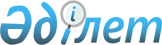 О бюджете Жерновского сельского округа Бородулихинского района на 2022-2024 годыРешение маслихата Бородулихинского района Восточно-Казахстанской области от 29 декабря 2021 года № 13-8-VII
      В соответствии с пунктом 2 статьи 9-1, пунктом 2 статьи 75 Бюджетного кодекса Республики Казахстан, подпунктом 1) пункта 1 статьи 6 Закона Республики Казахстан "О местном государственном управлении и самоуправлении в Республике Казахстан", Бородулихинский районный маслихат РЕШИЛ:
      1. Утвердить бюджет Жерновского сельского округа на 2022-2024 годы согласно приложениям 1, 2, 3 соответственно, в том числе на 2022 год в следующих объемах:
      1) доходы – 34980 тысяч тенге, в том числе:
      налоговые поступления – 4387 тысяч тенге;
      неналоговые поступления – 0 тенге;
      поступления от продажи основного капитала – 55 тысяч тенге;
      поступления трансфертов – 30538 тысяч тенге;
      2) затраты – 34980 тысяч тенге;
      3) чистое бюджетное кредитование – 0 тенге;
      4) сальдо по операциям с финансовыми активами – 0 тенге;
      5) дефицит (профицит) бюджета – 0 тенге;
      6) финансирование дефицита (использование профицита) бюджета – 0 тенге.
      Сноска. Пункт 1 - в редакции решения Бородулихинского районного маслихата области Абай от 12.12.2022 № 24-8-VII (вводится в действие с 01.01.2022).


      2. Предусмотреть объем бюджетной субвенции, передаваемой из районного бюджета в бюджет Жерновского сельского округа на 2022 год в сумме 19283 тысяч тенге.
      3. Предусмотреть в бюджете Жерновского сельского округа на 2022 год целевые текущие трансферты из республиканского бюджета в сумме 320 тысяч тенге.
      4. Предусмотреть в бюджете Жерновского сельского округа на 2022 год целевые текущие трансферты из районного бюджета в сумме 10935 тысяч тенге.
      Сноска. Пункт 4 - в редакции решения Бородулихинского районного маслихата области Абай от 12.12.2022 № 24-8-VII (вводится в действие с 01.01.2022).


      5. Настоящее решение вводится в действие с 1 января 2022 года. Бюджет Жерновского сельского округа на 2022 год
      Сноска. Приложение 1 - в редакции решения Бородулихинского районного маслихата области Абай от 12.12.2022 № 24-8-VII (вводится в действие с 01.01.2022). Бюджет Жерновского сельского округа на 2023 год Бюджет Жерновского сельского округа на 2024 год
					© 2012. РГП на ПХВ «Институт законодательства и правовой информации Республики Казахстан» Министерства юстиции Республики Казахстан
				
      Секретарь районного маслихата 

У. Майжанов
Приложение 1 к решению
Бородулихинского районного 
маслихата от 29 декабря 2021
года № 13-8-VII
Категория
Категория
Категория
Категория
Категория
Сумма (тысяч тенге)
Класс
Класс
Класс
Класс
Сумма (тысяч тенге)
Подкласс
Подкласс
Сумма (тысяч тенге)
Наименование доходов
Сумма (тысяч тенге)
1.ДОХОДЫ
34980
1
Налоговые поступления
4387
01
01
Подоходный налог 
52
2
Индивидуальный подоходный налог 
52
04
04
Налоги на собственность 
3857
1
Налоги на имущество
88
3
Земельный налог
15
4
Налог на транспортные средства
3754
05
05
Внутренние налоги на товары, работы и услуги
478
3
Поступления за использование природных и других ресурсов 
478
2
Неналоговые поступления
0
3
Поступления от продажи основного капитала
55
03
03
Продажа земли и нематериальных активов
55
1
Продажа земли
50
2
Продажа нематериальных активов
5
 4
Поступления трансфертов
30538
02
02
Трансферты из вышестоящих органов государственного управления
30538
3
Трансферты из районного (города областного значения) бюджета 
30538
Функциональная группа
Функциональная группа
Функциональная группа
Функциональная группа
Функциональная группа
Сумма (тысяч тенге)
Функциональная подгруппа
Функциональная подгруппа
Функциональная подгруппа
Функциональная подгруппа
Сумма (тысяч тенге)
Администратор бюджетных программ
Администратор бюджетных программ
Администратор бюджетных программ
Сумма (тысяч тенге)
Программа
Программа
Сумма (тысяч тенге)
Наименование
Сумма (тысяч тенге)
II. ЗАТРАТЫ
34980
01
Государственные услуги общего характера
22897
1
Представительные, исполнительные и другие органы, выполняющие общие функции государственного управления
22897
124
Аппарат акима города районного значения, села, поселка, сельского округа
22897
001
Услуги по обеспечению деятельности акима города районного значения, села, поселка, сельского округа
22897
06
Социальная помощь и социальное обеспечение 
1354
9
Прочие услуги в области социальной помощи и социального обеспечения
1354
124
Аппарат акима города районного значения, села, поселка, сельского округа
1354
026
Обеспечение занятости населения на местном уровне
1354
 07
Жилищно-коммунальное хозяйство
2220
3
Благоустройство населенных пунктов
2220
124
Аппарат акима города районного значения, села, поселка, сельского округа
2220
008
Освещение улиц в населенных пунктах
1850
009
Обеспечение санитарии населенных пунктов
370
12
Транспорт и коммуникации
8509
1
Автомобильный транспорт
8509
124
Аппарат акима города районного значения, села, поселка, сельского округа
8509
013
Обеспечение функционирования автомобильных дорог в городах районного значения, селах, поселках, сельских округах
8509
III.Чистое бюджетное кредитование
0
IV. Сальдо по операциям с финансовыми активами
0
Приобретение финансовых активов
0
Поступление от продажи финансовых активов государства
0
V. Дефицит (профицит) бюджета
0
VI. Финансирование дефицита (использование профицита) бюджета
0Приложение 2 к решению
Бородулихинского районного 
маслихата
от 29 декабря 2021 года
№ 13-8-VII
Категория
Категория
Категория
Категория
Категория
Категория
Сумма (тысяч тенге)
Класс
Класс
Класс
Класс
Класс
Сумма (тысяч тенге)
Подкласс
Подкласс
Подкласс
Подкласс
Сумма (тысяч тенге)
Наименование доходов
Наименование доходов
Сумма (тысяч тенге)
1.ДОХОДЫ
1.ДОХОДЫ
36960
1
Налоговые поступления
Налоговые поступления
4807
01
Подоходный налог 
Подоходный налог 
300
2
2
Индивидуальный подоходный налог 
Индивидуальный подоходный налог 
300
04
Налоги на собственность 
Налоги на собственность 
4009
1
1
Налоги на имущество
Налоги на имущество
91
3
3
Земельный налог
Земельный налог
15
4
4
Налог на транспортные средства
Налог на транспортные средства
3903
05
Внутренние налоги на товары ,работы и услуги
Внутренние налоги на товары ,работы и услуги
498
3
3
Поступление за использование природных и других ресурсов
Поступление за использование природных и других ресурсов
498
2
Неналоговые поступления
Неналоговые поступления
0
3
Поступления от продажи основного капитала
Поступления от продажи основного капитала
55
03
Продажа земли и нематериальных активов
Продажа земли и нематериальных активов
55
1
1
Продажа земли
Продажа земли
50
2
2
Продажа нематериальных активов
Продажа нематериальных активов
5
 4
Поступления трансфертов
Поступления трансфертов
32098
02
Трансферты из вышестоящих органов государственного управления
Трансферты из вышестоящих органов государственного управления
32098
3
3
Трансферты из районного (города областного значения) бюджета 
Трансферты из районного (города областного значения) бюджета 
32098
Функциональная группа
Функциональная группа
Функциональная группа
Функциональная группа
Функциональная группа
Функциональная группа
Сумма(тысяч тенге)
Функциональная подгруппа
Функциональная подгруппа
Функциональная подгруппа
Функциональная подгруппа
Функциональная подгруппа
Сумма(тысяч тенге)
Администратор бюджетных программ
Администратор бюджетных программ
Администратор бюджетных программ
Администратор бюджетных программ
Сумма(тысяч тенге)
Программа
Программа
Программа
Сумма(тысяч тенге)
Наименование
Сумма(тысяч тенге)
II. ЗАТРАТЫ
36960
01
Государственные услуги общего характера
27248
1
Представительные, исполнительные и другие органы, выполняющие общие функции государственного управления
27248
124
Аппарат акима города районного значения, села, поселка, сельского округа
27248
001
001
Услуги по обеспечению деятельности акима города районного значения, села, поселка, сельского округа
27248
06
Социальная помощь и социальное обеспечение 
1358
9
Прочие услуги в области социальной помощи и социального обеспечения
1358
124
Аппарат акима города районного значения, села, поселка, сельского округа
1358
026
026
Обеспечение занятости населения на местном уровне
1358
 07
Жилищно-коммунальное хозяйство
2332
3
Благоустройство населенных пунктов
2332
124
Аппарат акима города районного значения, села, поселка, сельского округа
2332
008
008
Освещение улиц в населенных пунктах
1943
009
009
Обеспечение санитарии населенных пунктов
389
12
Транспорт и коммуникации
6022
1
Автомобильный транспорт
6022
124
Аппарат акима города районного значения, села, поселка, сельского округа
6022
013
013
Обеспечение функционирования автомобильных дорог в городах районного значения, селах, поселках, сельских округах
6022
III .Чистое бюджетное кредитование
0
IV. Сальдо по операциям с финансовыми активами
0
Приобретение финансовых активов
0
Поступление от продажи финансовых активов государства
0
V. Дефицит (профицит) бюджета
0
VI. Финансирование дефицита (использование профицита) бюджета
0Приложение 3 к решению
Бородулихинского районного 
маслихата
от 29 декабря 2021 года
№ 13-8-VII
Категория
Категория
Категория
Категория
Категория
Категория
Сумма (тысяч тенге)
Класс
Класс
Класс
Класс
Класс
Сумма (тысяч тенге)
Подкласс
Подкласс
Подкласс
Подкласс
Сумма (тысяч тенге)
Наименование доходов
Наименование доходов
Сумма (тысяч тенге)
1.ДОХОДЫ
1.ДОХОДЫ
37671
1
Налоговые поступления
Налоговые поступления
5287
01
Подоходный налог 
Подоходный налог 
600
2
2
Индивидуальный подоходный налог 
Индивидуальный подоходный налог 
600
04
Налоги на собственность 
Налоги на собственность 
4169
1
1
Налоги на имущество
Налоги на имущество
95
3
3
Земельный налог
Земельный налог
15
4
4
Налог на транспортные средства
Налог на транспортные средства
4059
05
Внутренние налоги на товары ,работы и услуги
Внутренние налоги на товары ,работы и услуги
518
3
3
Поступление за использование природных и других ресурсов
Поступление за использование природных и других ресурсов
518
2
Неналоговые поступления
Неналоговые поступления
0
3
Поступления от продажи основного капитала
Поступления от продажи основного капитала
55
03
Продажа земли и нематериальных активов
Продажа земли и нематериальных активов
55
1
1
Продажа земли
Продажа земли
50
2
2
Продажа нематериальных активов
Продажа нематериальных активов
5
 4
Поступления трансфертов
Поступления трансфертов
32329
02
Трансферты из вышестоящих органов государственного управления
Трансферты из вышестоящих органов государственного управления
32329
3
3
Трансферты из районного (города областного значения) бюджета 
Трансферты из районного (города областного значения) бюджета 
32329
Функциональная группа
Функциональная группа
Функциональная группа
Функциональная группа
Функциональная группа
Функциональная группа
Сумма(тысяч тенге)
Функциональная подгруппа
Функциональная подгруппа
Функциональная подгруппа
Функциональная подгруппа
Функциональная подгруппа
Сумма(тысяч тенге)
Администратор бюджетных программ
Администратор бюджетных программ
Администратор бюджетных программ
Администратор бюджетных программ
Сумма(тысяч тенге)
Программа
Программа
Программа
Сумма(тысяч тенге)
Наименование
Сумма(тысяч тенге)
II. ЗАТРАТЫ
37671
01
Государственные услуги общего характера
27538
1
Представительные, исполнительные и другие органы, выполняющие общие функции государственного управления
27538
124
Аппарат акима города районного значения, села, поселка, сельского округа
27538
001
001
Услуги по обеспечению деятельности акима города районного значения, села, поселка, сельского округа
27538
06
Социальная помощь и социальное обеспечение 
1362
9
Прочие услуги в области социальной помощи и социального обеспечения
1362
124
Аппарат акима города районного значения, села, поселка, сельского округа
1362
026
026
Обеспечение занятости населения на местном уровне
1362
 07
Жилищно-коммунальное хозяйство
2448
3
Благоустройство населенных пунктов
2448
124
Аппарат акима города районного значения, села, поселка, сельского округа
2448
008
008
Освещение улиц в населенных пунктах
2040
009
009
Обеспечение санитарии населенных пунктов
408
12
Транспорт и коммуникации
6323
1
Автомобильный транспорт
6323
124
Аппарат акима города районного значения, села, поселка, сельского округа
6323
013
013
Обеспечение функционирования автомобильных дорог в городах районного значения, селах, поселках, сельских округах
6323
III .Чистое бюджетное кредитование
0
IV. Сальдо по операциям с финансовыми активами
0
Приобретение финансовых активов
0
Поступление от продажи финансовых активов государства
0
V. Дефицит (профицит) бюджета
0
VI. Финансирование дефицита (использование профицита) бюджета
0